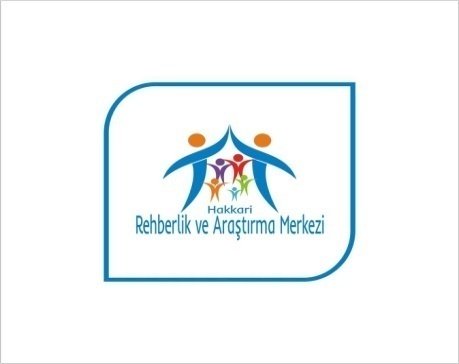 HAKKÂRİ REHBERLİK VE ARAŞTIRMA MERKEZİ 2023-2024 EĞİTİM-ÖĞRETİM YILI SORUMLULUK BÖLGEMİZDEKİ ÖZEL EĞİTİM OKUL VE SINIFLARIÖZEL EĞİTİM OKULLARIÖZEL EĞİTİM SINIFLARIS. NOOKUL ADIYETERSİZLİK TÜRÜÖĞRENCİ SAYISI1Hakkâri Özel Eğitim Uygulama OkuluOrta-Ağır Düzey Zihinsel YetersizlikOrta-Ağır Düzey Otizm Spektrum Bozukluğu662Hakkâri Özel Eğitim Meslek OkuluHafif Düzey Zihinsel Yetersizlik203Hakkari Özel Eğitim AnaokuluZihinsel-Otizm-Bedensel vd.234Gazi Özel Eğitim AnaokuluZihinsel-Otizm-Bedensel vd.10S. NOOKUL ADIYETERSİZLİK TÜRÜÖĞRENCİ SAYISI1Papatya Anaokulu Zihinsel Yetersizlik/Otizm 102Cumhuriyet İlkokuluHafif Zihinsel Yetersizlik53Cumhuriyet OrtaokuluHafif Zihinsel Yetersizlik94Gazi İlkokuluİşitme Yetersizliği25Gazi İlkokuluHafif Zihinsel Yetersizlik66Gazi OrtaokuluHafif Zihinsel Yetersizlik107Şehit Çetin Deniz İlkokuluGörme Yetersizliği18Şehit Çetin Deniz İlkokuluOtizm (Hafif Düzey)49Şehit Çetin Deniz İlkokuluHafif Zihinsel Yetersizlik610Şehit Çetin Deniz OrtaokuluHafif Zihinsel Yetersizlik1011Atatürk İlkokuluOtizm (Orta-Ağır Düzey)312Atatürk OrtaokuluOtizm (Orta-Ağır Düzey)211Karşıyaka Mahallesi İlkokuluOtizm (Orta-Ağır Düzey)413Şehit Vali Derviş Yalım İlkokuluOtizm (Hafif Düzey)414Şehit Vali Derviş Yalım OrtaokuluOtizm (Hafif Düzey)315Yunus Emre İlkokuluOrta-Ağır Zihinsel Yetersizlik416Yunus Emre OrtaokuluOrta-Ağır Zihinsel Yetersizlik317Şehit Yarbay Mesut Kuru İlkokuluHafif Zihinsel Yetersizlik518Şehit Yarbay Mesut Kuru OrtaokuluHafif Zihinsel Yetersizlik419Akçalı Köyü İlkokuluHafif Zihinsel Yetersizlik120Akçalı Köyü İlkokuluOrta-Ağır Zihinsel Yetersizlik221Akçalı Yatılı Bölge OrtaokuluHafif Zihinsel Yetersizlik522Akçalı Yatılı Bölge OrtaokuluOrta-Ağır Zihinsel Yetersizlik423Taşbaşı Köyü OrtaokuluHafif Zihinsel Yetersizlik224Işık Köyü OrtaokuluOtizm (Orta-Ağır)125Işık Köyü Ortaokulu Hafif Zihinsel Yetersizlik126Geçitli OrtaokuluHafif Zihinsel Yetersizlik427Geçitli Hemeda İlkokuluGörme Yetersizliği128Durankaya Cumhuriyet Y.B.OHafif Zihinsel Yetersizlik130Atatürk M.T.A.LHafif Zihinsel Yetersizlik1431Atatürk M.T.A.LOrta-Ağır Zihinsel Yetersizlik832Mehmet Akif Ersoy M.T.A.LHafif Zihinsel Yetersizlik1233Çukurca AnaokuluHafif Zihinsel Yetersizlik234Çukurca Atatürk İlkokuluOtizm (Hafif Düzey)235Çukurca Atatürk İlkokuluOtizm (Orta-Ağır Düzey)136Çukurca Atatürk İlkokuluHafif Zihinsel Yetersizlik237Çukurca Cumhuriyet İlkokuluOrta-Ağır Zihinsel Yetersizlik338Çukurca Şehit Bilal Soybilgiç OrtaokuluOrta-Ağır Zihinsel Yetersizlik339Çukurca Köprülü Mükerrem Akhanlı YBOHafif Zihinsel Yetersizlik141Çukurca Yukarı Akkaya Köyü Ş.J.A.S.İ İlkokuluHafif Zihinsel Yetersizlik1   42Çukurca Şht. J.Üst.Adnan Bahat LisesiHafif Zihinsel Yetersizlik643Çukurca Kaymakam Avni Kula İlkokuluİşitme Yetersizliği1